Конспект занятия по лепке «Божья коровка»Цель занятия: закрепить умение отщипывать маленькие кусочки пластилина от куска и скатывать из них шарики диаметром 5—7 мм, надавливать указательным пальцем на пластилиновый шарик, прикрепляя его к основе, располагать пластилиновые шарики на равном расстоянии друг от друга, соблюдать симметричность рисунка; формировать интерес к работе с пластилином; развивать мелкую моторику пальцев рук.Задачи:• Обучающая – учить создавать композицию из отдельных деталей, используя имеющиеся умения и навыки работы с пластилином – скатывание, расплющивание, надавливание.• Развивающая – развивать моторику рук при создании композиции из пластилина, творческое воображение.• Воспитательная - продолжать воспитывать внимание, сосредоточенность.Материал для занятия: сделать из картона заготовку божьей коровки• картон красного цвета;• набор пластилина;• салфетка для рук;• доска для лепки;• стека;• иллюстрация с изображением божьей коровки или игрушка.Ход занятия:Перед началом занятия подготовьте основу для создания пластилиновой картинки — изображение на картоне божьей коровки.Из черного картона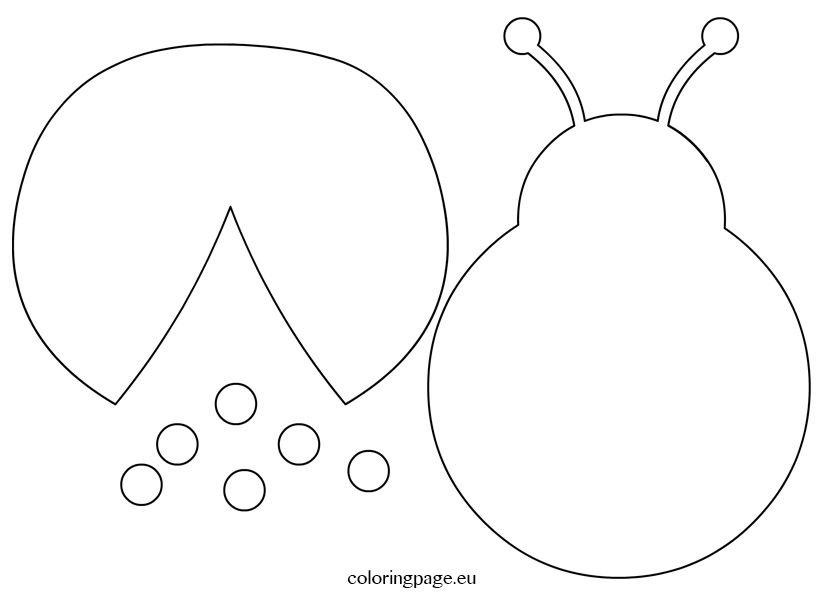 Из красного картонаНачните занятие с загадки.- Посмотри, кто это к нам в гости пришел?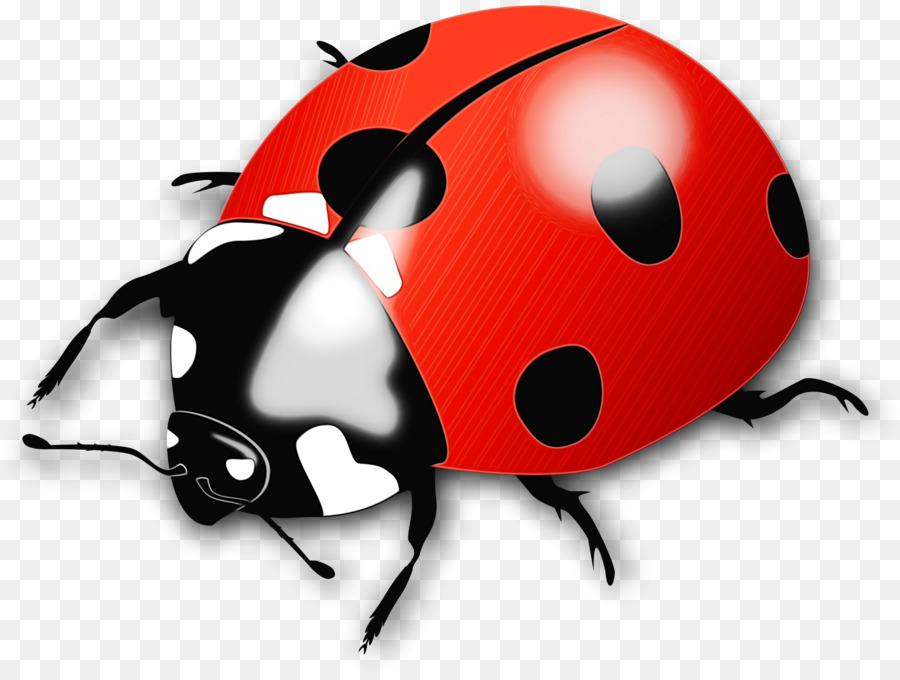 Узнаёшь? Это божья коровка.Давай вспомним стихотворение про божью коровку:Божья коровка,Черная головка,Улети на небо,Принеси нам хлеба,Черного и белого,Только не горелого.***Божья коровкасидит на листочке.У нее на спинкечерненькие точки.Покажите  и  дайте ребенку заготовку с изображением божьей коровки.- Посмотри, у тебя тоже есть  божья коровка.- Только чего-то у неё не хватает.- Догадался? Ответ ребенкаПравильно, черных пятнышек на спинке.- Давай сделаем пятнышки!Предложите ребенку сделать шарики для пятнышек: отщипывая маленькие кусочки пластилина, большим и указательным пальцами правой руки скатать из них шарики. Помогите детям начать выполнять задание, проследите за выполнением. Предложите детям самостоятельно изготовить 2-4 шарика, остальные подготовьте заранее. Затем попросите прикрепить шарики к спинке божьей коровки, используя метод надавливания.- Какая красивая божья коровка у тебя получилась!- Молодец!